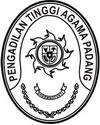 SURAT PENGANTARNO: W3-A/ 2606 / KU.01/IX/2021K e p a d a Yth.Kepala KPPN Padang         Di-            T E M P A TDemikian disampaikan untuk dapat digunakan sebagaimana mestinya, terimaksaih.							Padang, 18 Oktober 2021						    	Pejabat Pembuat Komitmen								Pengadilan Tinggi Agama PadangMUKHLIS, S.H.NIP. 197302242003121004DAFTAR SPM PTA PADANG							Padang, 18 Oktober  2021						    	Pejabat Pembuat Komitmen								Pengadilan Tinggi Agama PadangMUKHLIS, S.H.NIP. 197302242003121004NoJenis yang DikirimBanyaknyaKeterangan1Hard Copy SPM beserta data dukung1 (satu) bundelTerlampirNO KD SATKERNO SPMTGL SPMBelanja PegawaiPPNPNGU/LSTUP/ PTUP14019010000604-10-2021v24019000017129-09-2021v34019000017230-09-2021v44019000017301-10-2021v54019000017401-10-2021v64019000017501-10-2021v74019000017601-10-2021v84019000017701-10-2021v94019000017804-10-2021v104019000017908-10-2021v114019000018008-10-2021v124019000018108-10-2021v134019000018208-10-2021v144019000018313-10-2021v154019000018413-10-2021v164019000018518-10-2021v174019000018618-10-2021v18401900